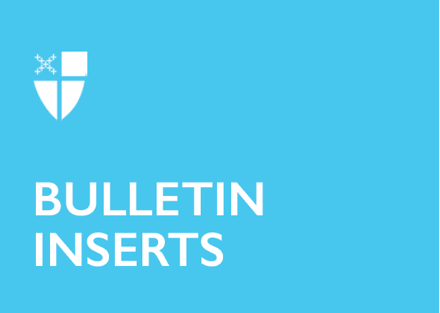 December 18, 2022 – Advent 4 (A)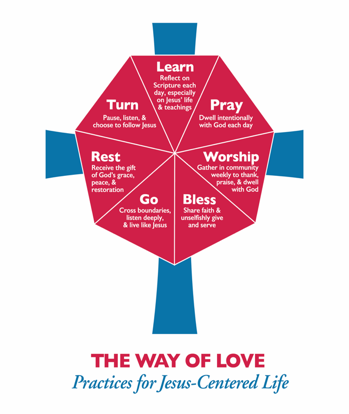 Fourth Week of Advent: Journeying in the WorldAs we come closer to the joy and promise of the Incarnation, we invite you to continue journeying the Way of Love. Consider this week which of the seven practices captured your imagination this Advent. Which challenged you or brought the most joy? Where did you find blessings or cross boundaries? Where is God calling you to witness to salvation being birthed into the world today?For more Advent resources related to the Way of Love, visit episcopalchurch.org/wayoflove. There, you’ll find links to the full Advent curriculum Journeying the Way of Love, as well as Living the Way of Love in Community, a nine-session curriculum for use anytime.Sunday, December 18WORSHIPLinger before leaving your worship time today. How is God calling you to hear and sing along with Mary’s Song? Read Luke 1:39-55.Monday, December 19GOGo out into your neighborhood today. Where is God at work? Ask God to show you how you can celebrate that good work and name God’s presence in your community.Tuesday, December 20LEARNRead Habakkuk 2:1-4. Does this reading remind you of Thomas the disciple? Why do you think the folks who organized the lectionary picked this reading from the Old Testament for this friend of Jesus?Wednesday, December 21PRAYPray along with the Collect for Advent 4, found on page 212 in The Book of Common Prayer. Pick three or four of your beloveds to focus your prayers on today. Make sure to leave some silent space for God to offer you some wisdom about what they may need right now.Thursday, December 22BLESSMake sure to pick up an extra present or two — a nice candy sampler or a warm pair of slippers or pajama pants, just in case you have extra friends or guests drop by. Ask God to bless those who travel and those who may be alone in the coming days. Take some bottled water and sports drinks over to your local community cold weather shelter. They will be extra glad to have that during the winter months.Friday, December 23TURNIf you are gathering with friends and family today, consider taking time during the meal to turn to the folks on your right, and then on your left, to thank them for their love in your life. See how this might spread some joy and comfort around the table — or maybe even ease some potentially prickly guests.Saturday, December 24RESTThe conventional wisdom is that new parents should rest when the baby is resting. Make sure you take some time out to rest with Baby Jesus — and marvel in the wonder of a fresh, new, clean, shiny, tiny, precious start. Take a nap and thank God for the gift of Jesus and for peace at Christmas.